School Visit Enquiry Form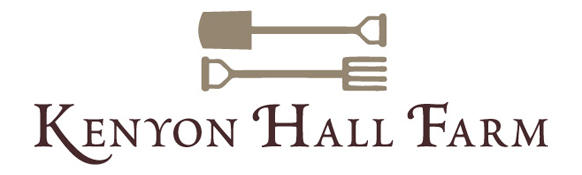 Please email the completed form to: theshop@kenyonhall.co.ukYour nameSchool nameContact DetailsProposed date(s) of visit(please give a range of potential dates if possible)Proposed timings of visitNumber of children and classesProposed itinerary(see kenyonhall.co.uk/schools for details of tours & activities, their costs and seasonal availability)Proposed itinerary(see kenyonhall.co.uk/schools for details of tours & activities, their costs and seasonal availability)Put X next to the tour(s) and/or activity of interestEducational Farm ToursFood and FarmingEducational Farm ToursGrowing Fruit & VegEducational Farm ToursHerbs, Plants and TreesEducational Farm ToursChickens and EggsEducational Farm ToursTractor and Trailer TourHands-on ActivitiesPick Your Own Fruit (seasonal)Hands-on ActivitiesGrow Your Own Veg (seasonal)Hands-on ActivitiesPumpkin Picking & Carving (seasonal)